Offer work to people who have come to the UK from Afghanistan or Ukraine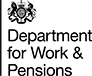 Use this form to let the Department for Work and Pensions and the Refugee Employment Network know about jobs you can offer to people arriving from Afghanistan or Ukraine.Name of your organisation and contact detailsPlease include your email address and telephone numberPMP Recruitmentlea.peacock@pmprecruitment.co.uk07923238020Number of vacanciesTell us if this is an exact number or an estimateEstimated 10Job descriptionInclude:types of vacancies, for example sales or administrationjob descriptionscontracted hourssalary or hourly rate of payany experience or qualifications requiredhow to applyPMP Recruitment has an exciting opportunity for you to work as a full time Warehouse Operative for one of the largest supermarkets in the UK in Waltham Point, EN9 3BZ!Pay Rate as a Warehouse Operative:£10.68  per hour DAYS + Paid breaks£12.63  per hour NIGHTS + Paid breaksTypical hours as a Warehouse Operative:Day shift: 06:30am until 16:30pm | Night shift: 19:30pm until 05:30amYour role as a Warehouse Operative:Crates to be loaded onto the outfeed of the washing machineCrates to be separated on conveyor belt to go through outfeed of machine singularlyCrates to be put into small piles as they come out of outfeed part of machineRemove the crates from the conveyor belt of outfeed and stacked onto palletsFree on-site parkingImmediate starts are availableNo experience needed - full Warehouse Operative training providedWeekly pay on FridayWe offer full and part time jobs.Job Location: Waltham Point, EN9 3BZ.We are an Equal Opportunities employer and recognise the diversity of our workforce is the source of our strength.Apply now to become a Warehouse Operative!Please register on pmpjobs.uk/c/xpo-swpClosing date for applicationsOngoingIf the person moves, could they be transferred to another site in your organisation?Yes if there is availabilityTell us if you are recruiting nationally, in a number of locations or a single locationGive the names of the towns or cities and postcodes, if you know themTottenham, Edmonton, Enfield, Waltham Cross, Waltham Abbey and chingfordWhat level of English language is required?Must be able to understand and communicateIs a driving licence required?NoIf the job involves driving, do you provide transport?Job does not involve drivingWhat additional support do you offer, if any?For example, on site accommodation, English language lessonsDo you need to check with the Disclosure and Barring Service (DBS) if the person applying has a criminal record?Tell us if you will cover the cost for thisNo checks neededHow are the vacancies currently advertised?For example, on Find a job, through employment agencies, on your websiteThrough employment agencies and our websitePlease tell us anything else relevant to these vacanciesPlease confirm permission to share with the Refugee Employment NetworkThe Refugee Employment Network is a charity that ensures that refugees in the UK can access appropriate, fulfilling, paid employment or self-employment.I give permission for the Department for Work and Pensions to share the details of these vacancies with the Refugee Employment Network.[Delete as appropriate}Where to send this formPlease email this form to: offerwork@homeoffice.gov.uk 